
Лэпбук «Семья»АктуальностьЛэпбук- это интерактивная  папка с игровым  набором материалов на определенную тему. Все материалы лэпбука расположены в различных кармашках, в них находятся различные детали и материалы, которые ребенок может доставать, перекладывать, складывать по своему усмотрению. Лэпбук помогает изучить и закрепить пройденный материал.Лэпбук «Семья» рассчитан на изучение и закрепление данной темы для детей среднего дошкольного возраста.Пользуясь интерактивной  папкой ребенок легко усвоит изученную тему, сможет закрепить свои знания и в дальнейшем быстро восстанавливать в памяти полученные знания.В этом лэпбуке собрано сразу несколько дидактических игр и упражнений, которые направлены на решение разных задач: на развитие внимания, речи (обогащение словаря, связной речи, мышления,  а самое главное на развитие познавательного интереса к деятельности. Лэпбук отвечает требованиям ФГОС дошкольного образования к пространственной предметно-развивающей среде:- полифункционален: способствует развитию творчества, воображения.-пригоден к использованию одновременно группой детей (в том числе с участиемвзрослого как играющего партнера);-обладает дидактическими свойствами, несет в себе способы ознакомления с цветом, формой и т.д.;-является средством художественно-эстетического развития ребенка, приобщает его к миру искусства;-вариативен (есть несколько вариантов использования каждой его части);-его структура и содержание доступны детям дошкольного возраста;-обеспечивает игровую, познавательную, исследовательскую и творческую активность всех воспитанников. Работа с лэпбуком отвечает основным направлениям партнерской  деятельности взрослого с детьми:- включенность воспитателя наравне с детьми,- добровольное присоединение детей к деятельности,- свободное общение и перемещение детей во время деятельности,- открытый временной конец деятельности (каждый работает в своем темпе).ПроблемаСемья – это социальное образование, имеющее в каждом конкретно историческом типе общества свою специфику, свои традиции в каждой национальной культуре.В современном материальном мире все чаще заметна печальная тенденция – люди меньше стали дорожить семейными ценностями. Причин тому много, но основная из них – недостаток внимания, уделяемого на изучение их еще в раннем детстве. Семейные традиции – один из основных способов воспитания, т. к. прежде, чем попасть в детский сад (школу, другой коллектив, ребенок познает себя и идентифицирует в семье. Традиции нескольких поколений, позволяют ребенку осознать свою связь бабушками, дедушками, общими предками, позволяют ребенку гордиться своей семьей. Если в семье сложилась традиция проводить каждое лето в путешествии, это расширяет круг знакомств, помогает ребенку узнать и увидеть мир, учит его общению. Необычные встречи нового года или дня рожденья, совместные поездки за город, даже субботние обеды, способствуют сближению, идентификации себя, как члена семьи, способны поднять самооценку ребенка, когда он осознает, что дома его не только кормят, что это место, где можно поделиться своими переживаниями, новыми впечатлениями. Все это сказывается на формировании личности ребенка, способствует ее гармоничному развитию. Поэтому, укрепление социальной ценности семьи, становится основой государственной семейной политики.Современная российская семья нуждается в возрождении авторитета, в укреплении семейных ценностей. Семья должна быть центром взаимоуважения и примером для подражания для каждого ребёнка в будущем.Данная форма работы в ДОУ доказала свою эффективность:       Во-первых,  Лэпбук помогает ребенку по своему желанию организовать информацию по интересующей его теме, лучше понять и запомнить материал.       Во-вторых, это отличный способ для повторения пройденного материала. В любое удобное время ребенок просто открывает Лэпбук и с радостью повторяет пройденное, рассматривая сделанную своими же руками книжку.       В-третьих, ребенок самостоятельно собирает и организовывает  информацию.       В-четвертых, можно выбрать задания под силу каждому (для малышей – кармашки с карточками или фигурками животных, например, а старшим детям – задания, подразумевающие умение писать и т.д.)       В результате использования лэпбука у детей развиваются универсальные умения, такие как : -  умение планировать предстоящую деятельность;- договариваться со  сверстниками; - распределять обязанности;- искать нужную информацию, обобщать её, систематизировать;- самостоятельно давать объяснения на возникающие вопросы;- принимать собственные решения, опираясь на свои знания и умения;- используя  устную  речь, выражать свои мысли и желания.Дети узнают больше о своей семье: о членах семьи, традициях. Проявление уважение и забот ко всем членам семьи. Умение организовывать сюжетно-ролевые игры на основе имеющихся знаний о семье. Понимание значимости семьи в жизни каждого человекаВозрастает речевая активность детей в разных видах деятельности.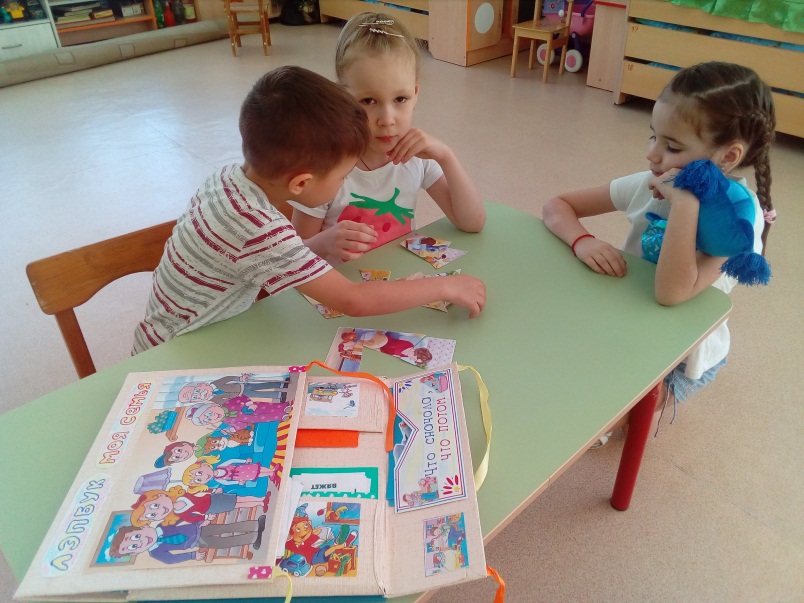 